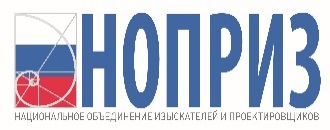 Ассоциация саморегулируемых организаций общероссийская негосударственная некоммерческая организация – ОБЩЕРОССИЙСКОЕ МЕЖОТРАСЛЕВОЕ ОБЪЕДИНЕНИЕ РАБОТОДАТЕЛЕЙ «Национальное объединение саморегулируемых организаций, основанных на членстве лиц, выполняющих инженерные изыскания, и саморегулируемых организаций, основанных на членстве лиц, осуществляющих подготовку проектной документации»							ПроектПРОГРАММАпроведения Окружной конференциисаморегулируемых организаций, основанных на членстве лиц, выполняющих инженерные изыскания, и саморегулируемых организаций, осуществляющих подготовку проектной документации, зарегистрированных на территории Приволжского федерального округа Российской Федерации27 февраля 2020 года				        г. Москва						                  ул. Н.Арбат, 36,						                 Зал Правительства Москвы						                 Сектор «В»-10.00-11.00 - регистрация участников Окружной конференции (Фойе           Правительства г. Москвы)-11.00-16.00 – Окружная конференция  саморегулируемых организаций, основанных на членстве лиц, выполняющих инженерные изыскания, и саморегулируемых организаций, осуществляющих подготовку проектной документации, зарегистрированных на территории Приволжского федерального округа Российской Федерации.-13.00 -14.00 — Обед.- 19.00 	- ГБУК г. Москвы «Московский государственный театр «ЛЕНКОМ Марка Захарова» премьера спектакля  «КАПКАН».